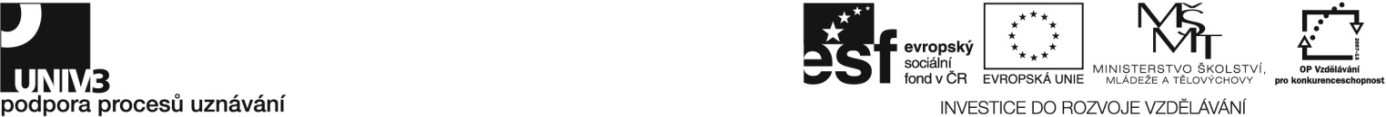 Konkrétní zadání65-023-H Cukrář v restauračním provozu Zadání pro účastníky ověřování Ústní zkouška Charakterizujte typické suroviny a způsoby jejich zpracování v restaurační cukrárenské výrobě.Popište využití konveniencí v cukrářské výrobě.Vysvětlete využití sezónních surovin pro přípravu moučníků.Navrhněte vhodné suroviny pro inovace při výrobě moučníků.Charakterizujte specifické výrobky typické pro restaurační jídelní lístky.Popište dva druhy specifických výrobků a jejich postup přípravy.Charakterizujte progresivní technologické procesy v cukrářské výrobě.Popište specifická bezpečnostní rizika související s manipulací se strojním vybavením. Praktická zkouška Sestavte výrobní plán pro úsek cukrárny v zadané restauraci.Sestavte podle zadání dvě receptury moučníků. Sestavte surovinovou kalkulaci a vypočtěte hmotnost zadaného počtu porcí. Navrhněte pro dvě zadané receptury technologický postup. Navrhněte způsob servírování připravených výrobků a popište jejich specifika. Prezentujte a obhajte navrženou recepturu restauračního moučníku.Sestavte surovinovou kalkulaci na 10 porcí pro vlastní inovativní výrobek.Navrhněte technologický postup přípravy inovativního výrobku.Navrhněte způsob servírování inovativního výrobku a popište jeho specifika. Připravte navržený výrobek do finální podoby.Prezentujte a obhajte vlastní recepturu restauračního moučníku.Připravte podle zadání specifický výrobek.Upravte vyrobený moučník pro servírování.Uplatněte nové trendy v nabídce specifických restauračních moučníků.Obsluhujte technologická zařízení pro výrobu restauračních moučníků.Dodržujte při práci hygienické předpisy, osobní hygienu a zásady bezpečnosti potravin.Používejte pracovní oděv a ochranné pomůcky.Dodržujte zásady bezpečnosti, hygieny práce a ochrany zdraví při práci a požární prevence.Tato kompetence bude ověřována průběžně během celé zkoušky.Uchazeč bude připravovat celkem dva druhy restauračních moučníků - specifický restaurační moučník (kompetence Výroba specifických moučníků v restauračním provozu) případně viz Příloha a vlastní inovativní moučník (kompetence Navrhování vlastních inovativních receptur pro restaurační moučníky).Soupis materiálního a technického zabezpečení pro zajištění ověřování Cukrářská dílna nebo restaurační kuchyně vybavená následujícím materiálně-technické vybavením:Chladicí zařízení pro uchovávání surovin, pomocných látek a hotových výrobků.Váhy a stroje a zařízení na výrobu těst, hmot, náplní, polev apod.Zařízení na pečení a smažení moučníků.Pomůcky na úpravu surovin, tvarování těst a hmot, zdobení moučníků apod.Suroviny pro přípravu běžných restauračních moučníků.Vhodný obalový materiál.Prostor na aranžování výrobků.Vybavení pro servírování restauračních moučníků.Odpovídající technické vybavení a čisticí prostředky nutné k zajištění hygieny a sanitace provozu.Kontrola dodržení časového limituČinnost podle zadáníČasový limit (v min.)Ústní zkouška 60Praktická zkouška 240Doba trvání zkoušky (4 až 5 hodin) 300 minut